   JÚLIA MOLERO AREÑAS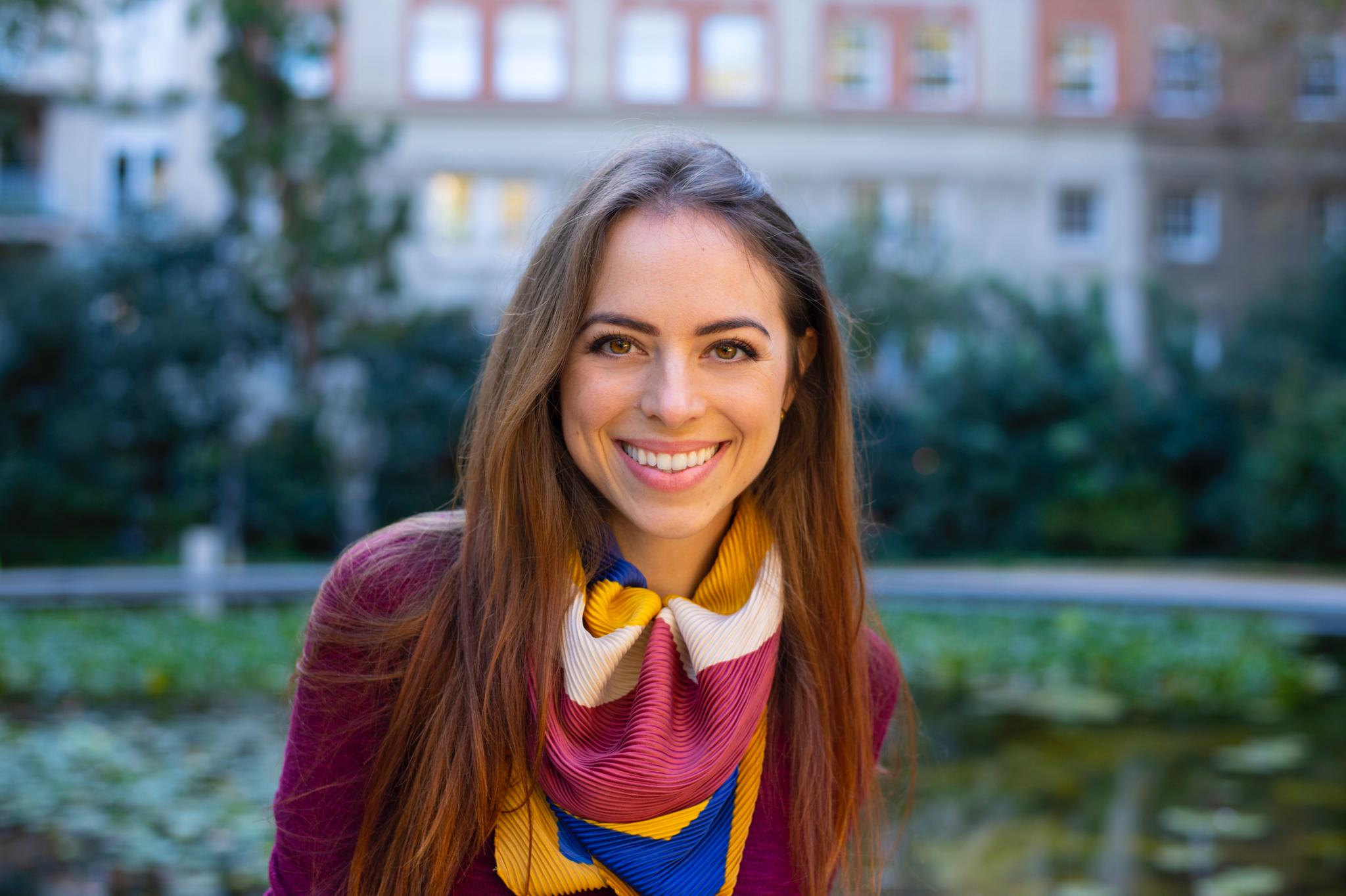 BarcelonaEspañolaTeléfono: 676 18 18 30 juh.molero@gmail.com 30 años                                                                                         EDUCACIÓN Grado en Lenguas Extranjeras Aplicadas. Universitat Pompeu Fabra- Facultad de Traducción e Interpretación (Barcelona) (2009-2013). Intercambio académico internacional:Université de Perpignan Via Domitia- Perpignan. Francia. (2010- 3 meses) Institut Libre Marie Haps (Haute École Leonard de Vinci). Bruselas. Bélgica (2012- 5 meses) International School of Curitiba. (2005-2008) Diplomas de bachillerato IB, americano y brasileño. Thetahealer- 2019: Terapia de sanación energética. Certificada por el Instituto ThiNk. (www.juliamolero.com) IDIOMAS Español bilingüe	Catalán bilingüePortugués bilingüeInglés altoFrancés medio CONOCIMIENTOS TÉCNICOS  Office, Corpus y Parallel Corpus, Memoria de traducción, SATI, Zoom, Globenti. HISTÓRICO PROFESIONAL: INTERPRETEInterpretación simultánea y consecutivaPares de idiomas CA- ES / CA- EN / CA- PT/ ES- EN / PT- ES / PT- EN Desde 2015 hasta el momentoEjemplos: Fórum Latino Americano de Perspectiva da Agricultura - 2015 EN-PTIII Congreso Latinoamericano y del Caribe de Plátanos y Bananos 2015 EN-PT-ESSeminário Fibras Celulósicas 2015 PT-ESLacc3 2015- EN-PTBeef 360 2015- PT-ES-EN11o Colóquio de Moda -2015 - EN-PTDevising21-2016 PT-ES-ENFórum da Secretaria Estadual de Meio Ambiente e Recursos Hídricos (SEMA) 2016 PT-ESFestival Paranaense Cervejas Artesanais 2017 – ES-EN-PTSenafrut 2017 - PT-ES-ENPork Expo 2017 - PT-ES10º Aniversario Comité Clínico VI Premios de calidad y seguridad clínica 2019- ES-ENBarcelona Activa Smart City Urban Labs 2019- EN-CA Conference on Non-Performing Loans 2019 PT-ENFormación Modelo SCERTS 2019-EN- ESFestival de cinema terres LAB 2019- EN-CA Levi’s conferencia de presentación de colección 2019- EN-ES Evento gastronómico del Instituto Cervantes de Sídney 2019- ES-ENCongreso de la Asociación Internacional del Agua- Aqualia. 2019- EN-ESJornada Tècnica de Comerç de Lloret de Mar 2019- CA- ENERASMUS CONSTRUIM EL FUTUR 2020- CA-EN EMP#XXI - Emprender con éxito en el sector agroalimentario 2020- ES-EN Non-invasive respiratory support in preterm infants.Medtronics. 2020- EN-PT Barcelona, octubre 2020